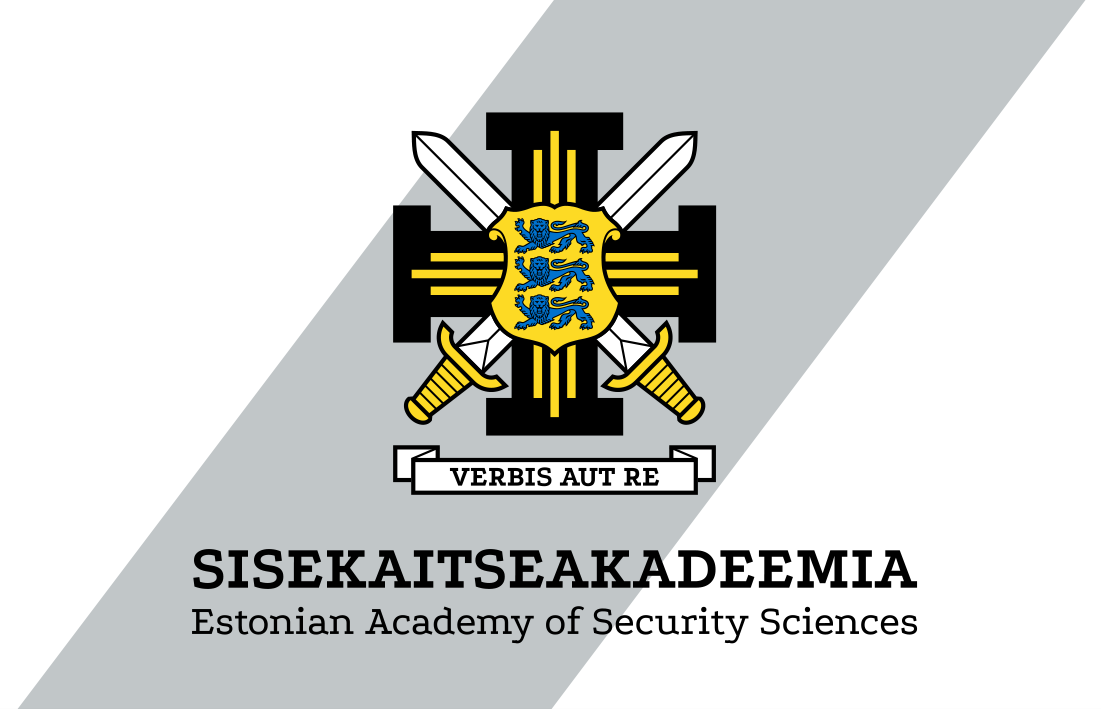 Kompetentsipõhise eneseanalüüsi vorm päästekorraldaja-logistik, tase 5 kutse taotlejaleKutse taotleja nimi:Palume Teil analüüsida 5. tasemele vastavaid kompetentse. Iga kompetentsi puhul on esitatud tegevusnäitajad, mida palume Teil analüüsida lahtris Kompetentsi tõendamine. Võimalik on sisestada tekst pikkusega kuni 2000 tähemärki. Palun mõelge, kuidas Teil enda arvates tegelikus situatsioonis iga kompetents avaldub. Kirjeldage ja analüüsige tegevusi, mis iseloomustavad Teie käitumist; faktilisi andmeid, kui need tõendavad kompetentsi ilmnemist vm olulist informatsiooni enda kui päästekorraldaja-logistiku tegevuse kohta. Tooge konkreetseid näiteid. Lahtris Viide tõendusmaterjalile, kus on kirjas (Tõendusmaterjali esitamine) tuleb Teil esitada kompetentsi tõendamiseks tõendusmaterjalid, mis kinnitavad Teie poolt eelpool kirjeldatud tegevust.Lisatud tõendusmaterjalid palume nimetada/viidata lahtris Viide tõendusmaterjalidele.Väljasõidukorralduse andmineVäljasõidukorralduse andmineVäljasõidukorralduse andmine1.1Jälgib teeninduspiirkonna operatiivressurssi ja omab pidevat ülevaadet keskuse teeninduspiirkonna kiirabibrigaadide ja päästeasutuse operatiivsest valmisolekust ja hõivatusest; arvestab operatiivressursi operatiivse valmisolekuga seotud teabe muutustega.Jälgib teeninduspiirkonna operatiivressurssi ja omab pidevat ülevaadet keskuse teeninduspiirkonna kiirabibrigaadide ja päästeasutuse operatiivsest valmisolekust ja hõivatusest; arvestab operatiivressursi operatiivse valmisolekuga seotud teabe muutustega.Kompetentsi tõendamineKompetentsi tõendamine(max 2000 tähemärki)Viide tõendus-materjalileViide tõendus-materjalile(Tõendusmaterjalide esitamine)1.2Jälgib väljakutseid ja omab nendest pidevat ülevaadet vastavalt töökorraldusjuhendile, tagamaks nõuetekohase päästeasutuse ja kiirabibrigaadide väljasõidukorralduse andmise.Jälgib väljakutseid ja omab nendest pidevat ülevaadet vastavalt töökorraldusjuhendile, tagamaks nõuetekohase päästeasutuse ja kiirabibrigaadide väljasõidukorralduse andmise.Kompetentsi tõendamineKompetentsi tõendamine(max 2000 tähemärki)Viide tõendus-materjalileViide tõendus-materjalile(Tõendusmaterjalide esitamine)1.3Annab väljasõidukorralduse päästeasutusele ja kiirabibrigaadidele vastavalt õigusaktidele ja töökorralduslikele juhenditele, saadab lisaressursi vastavalt sündmuse juhilt saadud korraldusele; edastab päästemeeskondade väljasaatmisega tekkinud probleemid valvevahetuse juhile ning kiirabibrigaadide väljasaatmisega tekkinud probleemid Häirekeskuse arstile.Annab väljasõidukorralduse päästeasutusele ja kiirabibrigaadidele vastavalt õigusaktidele ja töökorralduslikele juhenditele, saadab lisaressursi vastavalt sündmuse juhilt saadud korraldusele; edastab päästemeeskondade väljasaatmisega tekkinud probleemid valvevahetuse juhile ning kiirabibrigaadide väljasaatmisega tekkinud probleemid Häirekeskuse arstile.Kompetentsi tõendamineKompetentsi tõendamine(max 2000 tähemärki)Viide tõendus-materjalileViide tõendus-materjalile(Tõendusmaterjalide esitamine)1.4Kaasab operatiivressurssi teisest teeninduspiirkonnast vastavalt väljasõiduplaanile ja/või vajadusele; vajadusel annab väljasõidukorralduse teise teeninduspiirkonna operatiivressursile.Kaasab operatiivressurssi teisest teeninduspiirkonnast vastavalt väljasõiduplaanile ja/või vajadusele; vajadusel annab väljasõidukorralduse teise teeninduspiirkonna operatiivressursile.Kompetentsi tõendamineKompetentsi tõendamine(max 2000 tähemärki)Viide tõendus-materjalileViide tõendus-materjalile(Tõendusmaterjalide esitamine)1.5Alustab kõnet selgelt ja positiivselt; kasutab hinnanguvaba tooni, on heatahtlik; kuulab tähelepanelikult ja aktiivselt; lõpetab kõne viisakalt, rõhutades sündmuse fikseerimist ja abi saatmist.Alustab kõnet selgelt ja positiivselt; kasutab hinnanguvaba tooni, on heatahtlik; kuulab tähelepanelikult ja aktiivselt; lõpetab kõne viisakalt, rõhutades sündmuse fikseerimist ja abi saatmist.Kompetentsi tõendamineKompetentsi tõendamine(max 2000 tähemärki)Viide tõendus-materjalileViide tõendus-materjalile(Tõendusmaterjalide esitamine)Hädaabiteadete menetlemisega seotud informatsiooni reaalajas infosüsteemi sisestamineHädaabiteadete menetlemisega seotud informatsiooni reaalajas infosüsteemi sisestamineHädaabiteadete menetlemisega seotud informatsiooni reaalajas infosüsteemi sisestamine2.1Kontrollib juba sisestatud hädaabiteadet ja vajadusel täiendab sisestatud informatsiooni; omab ülevaadet reaalajas sisestatud hädaabiteadete üle, vältimaks topeltkutseid.Kontrollib juba sisestatud hädaabiteadet ja vajadusel täiendab sisestatud informatsiooni; omab ülevaadet reaalajas sisestatud hädaabiteadete üle, vältimaks topeltkutseid.Kompetentsi tõendamineKompetentsi tõendamine(max 2000 tähemärki)Viide tõendus-materjalileViide tõendus-materjalile(Tõendusmaterjalide esitamine)2.2Kontrollib juba sisestatud hädaabiteadete töötlemisel saadud täiendavat informatsiooni ja vajadusel täiendab seda; otsustab täiendava informatsiooni edastamise vajalikkuse sündmuskohale ja/või teistele ametkondadele.Kontrollib juba sisestatud hädaabiteadete töötlemisel saadud täiendavat informatsiooni ja vajadusel täiendab seda; otsustab täiendava informatsiooni edastamise vajalikkuse sündmuskohale ja/või teistele ametkondadele.Kompetentsi tõendamineKompetentsi tõendamine(max 2000 tähemärki)Viide tõendus-materjalileViide tõendus-materjalile(Tõendusmaterjalide esitamine)Hädaabiteadete esmase informatsiooni edastamineHädaabiteadete esmase informatsiooni edastamineHädaabiteadete esmase informatsiooni edastamine3.1Edastab asutusesiseselt ja teistele asutustele hädaabiteate töötlemise ja dokumenteerimise järgselt hädaabiteates sisalduva esmase informatsiooni vastavalt õigusaktidele ja teistele dokumentidele.Edastab asutusesiseselt ja teistele asutustele hädaabiteate töötlemise ja dokumenteerimise järgselt hädaabiteates sisalduva esmase informatsiooni vastavalt õigusaktidele ja teistele dokumentidele.Kompetentsi tõendamineKompetentsi tõendamine(max 2000 tähemärki)Viide tõendus-materjalileViide tõendus-materjalile(Tõendusmaterjalide esitamine)3.2Edastab hädaabiteate esmasele informatsioonile lisandunud teabe sündmuskohale saadetud operatiivressursile viivitamata; edastab hädaabiteate esmasele informatsioonile lisandunud teabe töösaali siseselt vastavalt operatiivinfo edastamise korrale; edastab päästetöö juhi, kiirabibrigaadi juhi või demineerimistöö juhi korraldusel sündmusega seotud informatsiooni tema poolt määratud asutustele ja isikutele.Edastab hädaabiteate esmasele informatsioonile lisandunud teabe sündmuskohale saadetud operatiivressursile viivitamata; edastab hädaabiteate esmasele informatsioonile lisandunud teabe töösaali siseselt vastavalt operatiivinfo edastamise korrale; edastab päästetöö juhi, kiirabibrigaadi juhi või demineerimistöö juhi korraldusel sündmusega seotud informatsiooni tema poolt määratud asutustele ja isikutele.Kompetentsi tõendamineKompetentsi tõendamine(max 2000 tähemärki)Viide tõendus-materjalileViide tõendus-materjalile(Tõendusmaterjalide esitamine)Sündmuse käigus saadud informatsiooni reaalajas vahendamineSündmuse käigus saadud informatsiooni reaalajas vahendamineSündmuse käigus saadud informatsiooni reaalajas vahendamine4.1Vahendab viivitamata operatiivinformatsiooni organisatsiooni siseselt ja asjaomastele asutustele vastavalt õigusaktidele ja teistele dokumentidele.Vahendab viivitamata operatiivinformatsiooni organisatsiooni siseselt ja asjaomastele asutustele vastavalt õigusaktidele ja teistele dokumentidele.Kompetentsi tõendamineKompetentsi tõendamine(max 2000 tähemärki)Viide tõendus-materjalileViide tõendus-materjalile(Tõendusmaterjalide esitamine)4.2Kogub ja analüüsib hädaabiteatest selgunud, sündmuskohalt vahendatud ja infosüsteemi registreeritud informatsiooni; analüüsitud informatsiooni põhjal langetab vajadusel otsuseid hädaabiteadete paremaks menetlemiseks; edastab väljakutse teenindamist takistava informatsiooni valvevahetuse juhile.Kogub ja analüüsib hädaabiteatest selgunud, sündmuskohalt vahendatud ja infosüsteemi registreeritud informatsiooni; analüüsitud informatsiooni põhjal langetab vajadusel otsuseid hädaabiteadete paremaks menetlemiseks; edastab väljakutse teenindamist takistava informatsiooni valvevahetuse juhile.Kompetentsi tõendamineKompetentsi tõendamine(max 2000 tähemärki)Viide tõendus-materjalileViide tõendus-materjalile(Tõendusmaterjalide esitamine)Professionaalne enesearengProfessionaalne enesearengProfessionaalne eneseareng5.1Analüüsib ja hindab pidevalt oma tööd, lähtudes kutse-eetikast ja klienditöö põhimõtetest; täiendab end pidevalt erialaselt läbi erinevate täiendkoolituste, seminaride jne; analüüsib ja arvestab klientide, kolleegide, kõrgemal tasanditel olevate juhtide kvaliteedihindamise käigus saadud tagasisidet ja vajadusel parendab oma tegutsemisviise.Analüüsib ja hindab pidevalt oma tööd, lähtudes kutse-eetikast ja klienditöö põhimõtetest; täiendab end pidevalt erialaselt läbi erinevate täiendkoolituste, seminaride jne; analüüsib ja arvestab klientide, kolleegide, kõrgemal tasanditel olevate juhtide kvaliteedihindamise käigus saadud tagasisidet ja vajadusel parendab oma tegutsemisviise.Kompetentsi tõendamineKompetentsi tõendamine(max 2000 tähemärki)Viide tõendus-materjalileViide tõendus-materjalile(Tõendusmaterjalide esitamine)5.2Tegeleb enda tööks vajalike isikuomaduste arendamisega.Tegeleb enda tööks vajalike isikuomaduste arendamisega.Kompetentsi tõendamineKompetentsi tõendamine(max 2000 tähemärki)Viide tõendus-materjalileViide tõendus-materjalile(Tõendusmaterjalide esitamine)5.3Jälgib, hindab ja väärtustab oma füüsilist, vaimset ja emotsionaalset tervist, tegutseb nende tasakaalus hoidmise nimel, optimeerides iseenda aja- ning energiakulu; otsib probleemide tekkimisel vajadusel abi kolleegidelt, juhendajalt, keskuse juhtkonnalt jt; märkab kolleegi edusamme ja tunnustab teda.Jälgib, hindab ja väärtustab oma füüsilist, vaimset ja emotsionaalset tervist, tegutseb nende tasakaalus hoidmise nimel, optimeerides iseenda aja- ning energiakulu; otsib probleemide tekkimisel vajadusel abi kolleegidelt, juhendajalt, keskuse juhtkonnalt jt; märkab kolleegi edusamme ja tunnustab teda.Kompetentsi tõendamineKompetentsi tõendamine(max 2000 tähemärki)Viide tõendus-materjalileViide tõendus-materjalile(Tõendusmaterjalide esitamine)